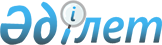 Об установлении размеров социальной помощи для отдельно взятых категорий получателей к памятным датам и праздничным дням
					
			Утративший силу
			
			
		
					Решение маслихата Железинского района Павлодарской области от 25 апреля 2014 года № 202-5/27. Зарегистрировано Департаментом юстиции Павлодарской области 30 апреля 2014 года № 3779. Утратило силу решением Железинского районного маслихата Павлодарской области от 8 января 2021 года № 520/6 (вводится в действие по истечении десяти календарных дней после дня его первого официального опубликования)
      Сноска. Утратило силу решением Железинского районного маслихата Павлодарской области от 08.01.2021 № 520/6 (вводится в действие по истечении десяти календарных дней после дня его первого официального опубликования).
      В соответствии с пунктом 2-3 статьи 6 Закона Республики Казахстан от 23 января 2001 года "О местном государственном управлении и самоуправлении в Республике Казахстан", пунктом 10 Типовых правил оказания социальной помощи, установления размеров и определения перечня отдельных категорий нуждающихся граждан, утвержденных постановлением Правительства Республики Казахстан от 21 мая 2013 года № 504 Железинский районный маслихат РЕШИЛ:
      1. Установить размеры единовременной социальной помощи к памятным датам и праздничным дням для отдельно взятых категорий получателей, а именно:
      к 1 октября - Международному Дню пожилых людей:
      лицам, достигшим пенсионного возраста, получающим минимальный размер пенсии и (или) пособия, а именно:
      гражданам, достигшим пенсионного возраста, в размере 1,2 месячного расчетного показателя (далее - МРП);
      гражданам в возрасте от 80 и более лет в размере 2,9 МРП;
      ко второму воскресенья октября - Дню инвалидов Республики Казахстан:
      детям инвалидам до восемнадцати лет в размере 2,3 МРП;
      инвалидам первой, второй групп в размере 2,3 МРП;
      инвалидам, имеющим несовершеннолетних детей в размере 2,3 МРП;
      к 8 марта - Международному женскому дню:
      женщинам, имеющим четырех и более несовершеннолетних детей из числа получателей государственной адресной социальной помощи и (или) государственного пособия семьям, имеющие детей до восемнадцати лет, в размере 2,4 МРП;
      к 9 мая - Дню Победы:
      участникам и инвалидам Великой Отечественной войны (далее - ВОВ) в размере 500000 (пятьсот тысяч) тенге;
      лицам, приравненным по льготам и гарантиям к участникам и инвалидам ВОВ, а также другим категориям лиц, приравненным по льготам и гарантиям к участникам войны, в размере 10 МРП;
      лицам, проработавшим (прослужившим) не менее 6 месяцев с 22 июня 1941 года по 9 мая 1945 года и не награжденным орденами и медалями бывшего Союза ССР за самоотверженный труд и безупречную воинскую службу в тылу в годы ВОВ, в размере 5 МРП;
      лицам, участвовавшим в боевых действиях в Афганистане в размере 50000 (пятьдесят тысяч) тенге;
      лицам, участвовавшим в ликвидации аварии на Чернобыльской атомной электростанции в размере 50000 (пятьдесят тысяч) тенге.
      Сноска. Пункт 1 с изменениями, внесенными решениями маслихата Железинского района Павлодарской области от 05.11.2014 № 221-5/30 (вводится в действие по истечении десяти календарных дней после дня его первого официального опубликования); от 11.03.2015 № 273-5/34 (вводится в действие по истечении десяти календарных дней после дня его первого официального опубликования); от 26.03.2019 № 327/6 (вводится в действие по истечении десяти календарных дней после дня его первого официального опубликования); от 20.05.2019 № 335/6 (вводится в действие по истечении десяти календарных дней после дня его первого официального опубликования); от 29.10.2019 № 381/6 (вводится в действие по истечении десяти календарных дней после дня его первого официального опубликования).


      2. Отменить ранее принятое решение Железинского районного маслихата от 11 апреля 2014 года № 194-5/26 "Об установлении размеров социальной помощи для отдельно взятых категорий получателей к памятным датам и праздничным дням".
      3. Контроль за выполнением настоящего решения возложить на постоянную комиссию социально-экономического развития и бюджета Железинского районного маслихата.
      4. Настоящее решение вводится в действие после дня его первого официального опубликования.
					© 2012. РГП на ПХВ «Институт законодательства и правовой информации Республики Казахстан» Министерства юстиции Республики Казахстан
				
      Председатель сессии

      Секретарь районного маслихата

В. Крутиков

      "СОГЛАСОВАНО"

      Исполняющий обязанности

      акима Павлодарской области

Д. Турганов

      "18" апреля 2014 года
